JULIET OBJECTIVESTo be able to practice, learn and experience what I have embodied in my work experience, enhance my knowledge in the field of the latter and to contribute to the attainment of the company's mission-vision.STRENGTH/ SKILLSWell developed communication skillsGood command in English and speak ArabicFriendly personalityAble to work as part of a teamComputer literate, knowledge in Word Processing, Spread Sheet or Excel, Powerpoint and other Basic Computer OperationsFiling, encoding, and can operate office equipmentUltrasound Care AssistantWORK EXPERIENCERadiology Receptionist - SecretaryUltrasound Care AssistantAl Salama One Day Surgery CenterAl Salama Hospital GroupBaniyas East, Abu Dhabi UAEDecember 2012 up to presentNature of WorkPerforms a wide variety of typing assignments including, requisitions, forms, etc.  	Greet patients and families in a professional and caring manner.Assists in gathering information for the preparation of reports and patient tests.Schedules procedures and exams in computer system.Ability to operate computer order entry system.Maintains record keeping and filing system of reports, films, CD's, walk in patients from other facilities and requisitions according to departmental policiesClassifies, sorts and files correspondences, records and other documents accordingly.Answers patient’s general questions regarding exams.Assisting the patient in booking appointment for their follow up date with the reception.Insurance works; informing the patient after approval comes.Assisting the doctor in filling the module for the patient’s file (Ultrasound procedure, educational background, etc.)Nature of Work as SecretaryMonitoring and filing the outgoing & incoming files.Checking and monitoring checklist from the department.Creating and monitoring Doctor’s monthly schedule within our department.Maintains department stock and orders supplies as needed.Monitoring and filing monthly radiological statistics.Encodes correspondencesDoes other related jobs as requiredCustomer Service StaffACS Marketing (Metro Bank)Quezon City, Manila PhilippinesSeptember 2010- 2012Nature of WorkReceiving of incoming calls, receiving and sending of fax messages.Making the customer feel that we are ready & happy to serve them.Handled customer concern and see to it that they are acknowledged & addressed immediately.Assists customers in their inquiries & performs other duties as may be assigned.EDUCATIONAL BACKGROUNDCollege	  :	Bachelor of Science in Agricultural Engineering		  	Cagayan State University (CSU)		  	Tuguegarao City, Philippines			2002-2007PERSONAL DATADate of Birth 		: October 8, 1985Age 			: 30Height			: 5’2”Weight 		: 160 lbsReligion		: Roman CatholicCivil Status		: SingleNationality		: FilipinoTo contact this candidate click this link submit request with CV No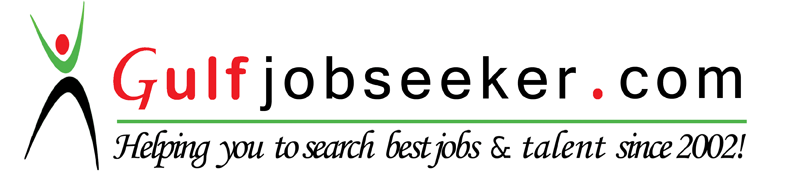 